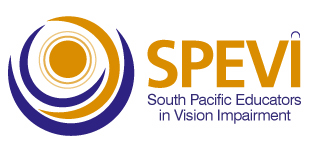 South Pacific Educators in Vision ImpairmentLearning@home online resourceswww.spevi.netAccessibility information for common online learning platforms Keeping safe onlineAccessible games, books Families with young childrenFamilies with school aged childrenTo help teachers prepare resourcesAustralian and New Zealand Education Department Resources Zoom Accessibility Frequently asked questionsZoom accessibility visual impairments Hot Keys and Keyboard Shortcuts for ZoomZoom access with keyboard commandsMosen “zoom from a blindness perspective”Zoom on braille note touchMaximising Engagement for students with visual impairments on zoom Google classroom Google classroom on braille note touch Google for Education Accessibility FeaturesGoogle Hangouts Meet AccessibilityBlackboardBest practices, tips and educational resourcesDesign accessibility Accessibility for vision impairment Apple iPad“iPad Vision”Accessibility shortcuts”Braille note touchBraille note touch command summaryMicrosoftOffice Accessibility CentreAmerican Foundation for the Blind (AFB) “The Visually Impaired users technology”Typing Typio Accessible Typing TutorJAWS, Fusion or Zoom Text  Free home access 1300 791 777 or visit Freedom Scientific Training Mdelio “Blind visual impairment resources for educators and families”Virtual assistants Google assistant Kids/FamilyAlexa Skills: KidsBallyland Flight for Amazon AlexaGeneral California School for the Blind “How-To Guides”https://www.netsafe.org.nz/the-best-online-safety-tips-for-lockdown/https://www.netsafe.org.nz/online-safety-for-parents/Accessible games Sonokids website Ballyland CosmoBally in Space (NEW)Ballyland Stay Still, Squeaky!Ballyland MagicVO Lab (Ballyland Magic for adolescents)Ballyland RotorBallyland Sound MemoryAccessibyteFree online booksVA Connect – Audio booksBookshare for StudentsAudibleKindle UnlimitedNational Emergency LibraryListening books.orgRead Free LiteratureOpen Library Access Project GutenbergStay-at-Home Activities for Children with Visual Impairments Children who are deafblind: Active LearningHome activities for children with CVILearning opportunities in the home: story written by a parent of a child who is blindEncouraging the development of early braille literacy skills at home: Story from a mother of a child who is blindLearning while doing the laundryMontessori ideas for children who are blind or visually impairedTactile and sensory activitiesSpring Sensory ActivitiesRNIB Messy & Muddy: A guide to outdoor play for children with vision impairment”5 steps for brain building Serve and ReturnActive learning ideasFree online learning Khan AcademyOpen CultureOpen LearnBBC languages World Blind Union Home schooling, how to help our children in time of Covid-19National Federation of the Blind Distance Education ResourcesABC EducationAustralian Children’s Television FoundationOutschoolNational Geographic for Kids.Chatterpac“Resources, information, and activities for families to support Home Learning”Parent-Created Schedule for Home-Based School Activities from Paths to Literacy for Students Who Are Blind or Visually ImpairedAmazing Educational Resources – a list of 100s of educational companies offering free subscription due to school closingsHelen Keller National Centre for Deaf-Blind Youth and Adults RIDBC Learn braille online “UEB online”Paths to Literacy“Free Access to Objective Ed Digital Curriculum!”“56 Tactile Maths Ideas”“Tips and Tolls teaching beginning braille skills”Virtual ExCel Academy – free lessons and activities onlineICEVI mathematics instructional YouTube videos“Make Mathematics easy for blind children”Back to front maths Free accessible primary maths work program for students working from homeBraille Institute “Braille challenge Sample contests”Teaching Students with Visual Impairments “Braille Technology”AFB “5 Accessibility actions you can take when moving your class online” Perkins “Preparing for Virtual Instruction”RIDBC Professional Learning coursesTexas School for the Blind “CVI web exercise”Described and captioned media program “Remote learning with accessible video” Blackboard “virtual classroom and district communication resources”Ensuring accessibility Website designEnsuring accessibility Print materialsPerkins “Creating accessible charts and graphs”Australian Disability ClearinghousePaths to Literacy “56 Tactile Maths Ideas”ICEVI “Make Mathematics easy for blind children”Australian Special Education Principals Association  Google Doc prepared by Specialist Teacher (VI)VI Distance Learning IdeasQueenslandEducation Queensland Learning@homeVI specificSouth Australia Department of Education Our Learning SASASVI New South Wales Learning from homeLearning from home Students with disability Tasmania Department of Education learning at homeVision ServicesACTACT Government Home LearningWA  Department of Education Learning at HomeVictoria FUSE learning from homehttps://svrc.vic.edu.au/NT NT Government Using EdQLD Learning@homeVision ServicesNew ZealandNew Zealand Government Learning from homeBlind and Low Vision Education Network New Zealand www.blennz.school.nz